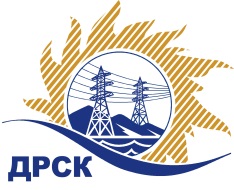 Акционерное общество«Дальневосточная распределительная сетевая  компания»ПРОТОКОЛпроцедуры вскрытия конвертов с заявками участников СПОСОБ И ПРЕДМЕТ ЗАКУПКИ: открытый электронный запрос предложений № 784485 на право заключения Договора на выполнение «Расчистка просеки Нерюнгринский РЭС» для нужд филиала АО «ДРСК» «Южно-Якутские электрические сети» (закупка 1028 раздела 1.1. ГКПЗ 2017 г.).Плановая стоимость: 2 029 620,20 руб., без учета НДС;   2 394 951,84 руб., с учетом НДС.ПРИСУТСТВОВАЛИ: постоянно действующая Закупочная комиссия 2-го уровня ВОПРОСЫ ЗАСЕДАНИЯ КОНКУРСНОЙ КОМИССИИ:В ходе проведения запроса предложений было получено 2 заявки, конверты с которыми были размещены в электронном виде на Торговой площадке Системы www.b2b-energo.ru.Вскрытие конвертов было осуществлено в электронном сейфе организатора запроса предложений на Торговой площадке Системы www.b2b-energo.ru автоматически.Дата и время начала процедуры вскрытия конвертов с заявками участников: 05:00 московского времени 14.03.2017Место проведения процедуры вскрытия конвертов с заявками участников: Торговая площадка Системы www.b2b-energo.ru всего сделано 3 ценовых ставки на ЭТП.В конвертах обнаружены заявки следующих участников запроса предложений:Ответственный секретарь Закупочной комиссии 2 уровня                                  М.Г.ЕлисееваЧувашова О.В.(416-2) 397-242№ 319/УР-Вг. Благовещенск14 марта 2017 г.№Наименование участника и его адресПредмет заявки на участие в запросе предложений1ООО "СТАЛКЕР" (678900, Россия, Республика Саха (Якутия), г. Алдан, ул. Чапаева, д. 37)Заявка, подана 10.03.2017 в 07:06
Цена: 2 019 000,00 руб. (НДС не облагается)2ООО "ПОДРЯДЧИК ДВ" (675018, Россия, Амурская обл., п. Моховая падь, лит. 1, кв. 53)Заявка: подана 04.03.2017 в 02:22
Цена: 2 029 620,00 руб. (НДС не облагается)